Publicado en Madrid el 30/11/2018 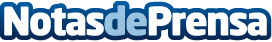 Scrapbooking, una tendencia creciente en las bodas españolas en 2018 según Cosasdeboda.comLos libros de recortes que surgieron en la Inglaterra del siglo XV vuelven a estar de moda entre los novios españoles. De acuerdo a Cosas de Boda, los productos relacionados con el scrapbooking han incrementado su popularidad entre los detalles nupcialesDatos de contacto:Cosas de bodaNota de prensa publicada en: https://www.notasdeprensa.es/scrapbooking-una-tendencia-creciente-en-las Categorias: Nacional Fotografía Interiorismo Sociedad Entretenimiento Consumo Celebraciones http://www.notasdeprensa.es